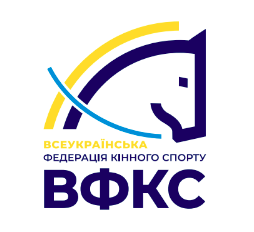 АНКЕТА-ЗАЯВКАна участь у суддівському семінарі ВФКСУНазва семінару 	Прошу допустити мене до участі в семінарі для:ОСОБИСТІ ДАНІ:Прізвище, ім'я по батькові:   			 Дата народження: « 	_» 		р.Дисципліна:   	(Конкур, виїздка, триборство, пробіги або ін)Спеціалізація:   	(курс-дизайнер, суддя, тренер, вершник, стюард або ін) Cуддівська  категорія  (дата присвоєння)  	Відокремлений підрозділ ВФКСУ 	Контакти:Телефон:  	Електронна пошта:  	Поштова адреса:   	СУДДІВСЬКА ПРАКТИКАДОДАТКОВА ІНФОРМАЦІЯ:(досвід у кінному спорті, робота на змаганнях з інших дисциплін, тренерська робота, інше.)Дата і місце проведення турніруНазва турніруПосадаПІБ Головного судді